 Instituto Tecnológico de Lázaro Cárdenas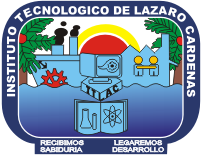 Conceptos Básicos del ProtocoloTaller de investigación IIMarco Antonio garduño medina28/02/17Metodología de investigaciónComo metodología se denomina la serie de métodos y técnicas de rigor científico que se aplican sistemáticamente durante un proceso de investigación para alcanzar un resultado teóricamente válido.(“Significado de Metodología”, s/f)